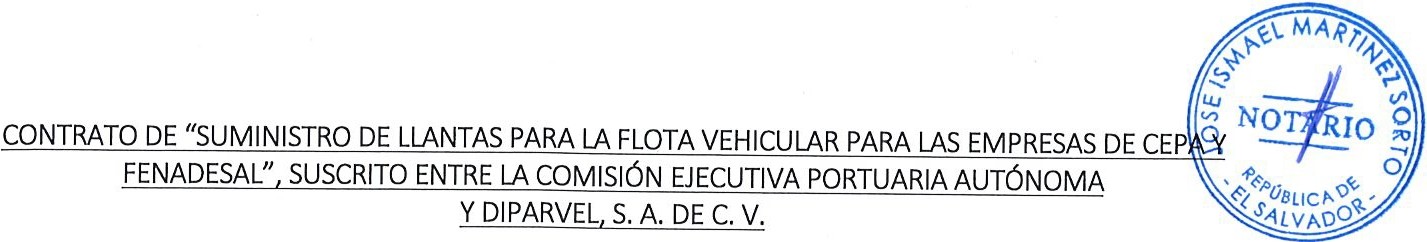 Nosotros, EMÉRITO DE JESÚS VELÁSQUEZ MONTERROZA, conocido por EMÉRITO DE JESÚS VELÁSQUEZMONTERROSA, mayor de edad, de nacionalidad salvadoreña, Ingeniero Agrícola, del domicilio de Colón, departam ento de La Libertad,  con Documento Único de Identidad  actuando en nombre y en representación, en mi cal idad de Gerente Genera l  y Apoderado Genera l Admin ist rat ivo de la COMISIÓN EJECUTIVA PORTUARIA AUTÓNOMA, Inst itución de Derecho Público con carácter au tónomo, y personalidad jurídica propia, de este dor:nicilio, con Número de Identificación Tributaria  que en   el transcurso de este instrumento podrá denominarse "la CEPA" o "la Comis ión" ; y, CECILIA YANIRA VALLADARES ALVARENGA, mayor de edad, de nacionalidad salvadoreña, Empleada, del domicili o de Santa Tecla, departamento de La Libertad, con Documento Único de Identidad, actuando en nombre y represent ación, en mi  calidad de Apoderada  Esp ecial Adm inistrativa  de la sociedad que gira bajo la denom inación "DISTRIBUIDORA PAREDES VELA, SOCIEDAD ANÓNIMA DE CAPITAL  VARIABLE",  que  puede  abreviarse  "DIPARVEL,  S.A.  DE  C.V.",  de  nacionalidad  salvadoreñ_a, del domicilio de San Miguel, departamento de San Miguel, con Número de Identificación Tributaria  uno  dos uno siete - uno seis cero nueve nueve dos - uno cero uno - ocho, que en el transcurso de este instrumen to podrá denominars e "la Cont ratista", por medio de este instrumen to convenimos en celebrar el CONTRATO DE "SUMINISTRO DE LLANTAS PARA LA FLOTA VEHICULAR PARA LAS EMPRESAS DE CEPA Y FENADESAL", que enadelante podrá denominarse "el Contrato", adjudicado en virtud del proceso de LIBRE GESTIÓN CEPA LG- 35/2019, el cual se regirá de conform idad a la Ley de Adquisiciones y Contrataciones de la Admi nistrac ión Pública, que en adelante podrá denominarse "LACAP", y en especial a las obligaciones, condiciones y pactos sigu ient es: PRIMERA: OBJETO DEL CONTRATO. El objeto del contrato es que la Contrat ist a suministre llantas para la flota vehicular para las empresas de CEPA y FENADESAL, de acuerdo al siguiente detalle: Lote No. 2 "Puerto de Acajut la",  ítem 1; y Lote No. 4 "FENADESAL", ítem 4; de acuerdo a las'  Esp ecificaciones Técnicasde las Bases de Libre Gestión CEPA LG-35/2019 y demás documentos contract uales. SEGUNDA: DOCUMENTOS CONTRACTUALES. Los siguientes documentos se consid eran parte integrante del contrato: 1) Bases de la Libre Gestión CEPA LG-35/ 2019, en adelante "las Bases", emitidas por la Unidad de Adqu isiciones y Contra tacion es Institucional  (UACI)  en  el  mes de septiembre  de 2019, y  sus aclaraciones,  adendas   y/oenmien das si  las hubiesen;  11) Oferta  presentada  por  la Contratista  el  2 de  octubre  de 2019; 111) PuntoVigésim o de l acta número tres m il vein tinu eve, corr espondien t e a la sesió n de Junta Directiva de CEPA de fecha ocho de noviembre de dos mi l diecinueve, por medio del cual se adjudicó parcialment e a favor de la Contrat ista la Libre Gestión CEPA LG-35/ 2019;  IV) Notificación  de Adjudi cació n  Re f.:  UACl-1382/  2019, em it ida por la Unidad de Adquisiciones y Contrataciones Instit ucio nal (UACI), recibida por la Contratista  el día 25 de octubre de 2019; V) Garantías que presente la Contrat ist a; y VI) M od if icat ivas al contrato, en casoaplique. TERCERA: PRECIO Y FORMA DE PAGO. !) PRECIO: La CEPA pagará a la Contratista en moneda de cu rsolegal, a través de la Unidad Fin anciera Institucional (UFI), el monto total de UN MIL SEISCIENTOS NOVENTA Y CINCO DÓLARES DE LOS ESTADOS UNIDOS DE AMÉRICA CON SESENTA Y OCHO CENTAVOS DE DÓLAR (US$1,695 .68}, más el Impuesto a la Transfere ncia de Bienes M uebles y a la Prestación de Servic ios (IVA). 11) FORMA  DE PAGO: a) Se podrá efectuar un solo pago o pagos parciales  po r  el sumin  istro  entregado, debiendola Cont ra ti sta presentar los documentos necesarios al Adm inistrador de Contrato para que  éste gestione en la UFI dicho pago; los documentos a prese nt ar son los sigu ient es: i) El correspond iente documento de cob ro (Comprobante de  Crédi t o  Fiscal) ;  ii) Copia del  contrato  suscri t o  entre  la  CEPA  y  la Con trat ista, y  sus m odificac iones si las hubiesen; iii) Acta de Recepción parc ial o def init iva, según sea el caso; y, iv) Copia de Garantí a de Buena Calidad. Los docum entos de cobro del roman o i) y las actas del romano iii), deberán estarf irmados y sellados por el Administrador del Con tr ato y la Contr atista. b) La Contr ati sta, al present ar el documento de pago correspondi ent e, deberá asegurarse de que  dichos  documentos  cumplan  con  lo establec ido  en  el  ar t ículo  114  literales  a) y b)  del  ordinal  6  del  Código  Tribut ario .  Para  tal  efecto, sepro porciona la info rm ació n que la CEPA tiene registrada en la Direcc ión Genera l de Im pu estos Internos delMinisterio de Hacienda: (i) Nombre: Comisión Ejecutiva Portuar ia Autónoma. (ii) Dirección: Boulevard de Los Héroes, Colonia Miramonte, Edif icio Torre Roble, San Salvador . (ii i ).(v)  Giro: Servicios para el Transporte NCP. (vi) Contribuyente: Grande; y, (i)  Nombre:  Ferrocarriles Nacionalesde El Salvador . (ii) Dirección: Final Avenida Peralta N° 903 . (iii) (v) Giro: Transporte de Carga Local Ferrocarr il. (vi) Cont ribuyente: Mediano. La CEPA n o recibi rá documentos que no cuenten con la info rmación antes descrita. e) La CEPA no acep t ará contrapro puestas en relación a la forma de pago diferent e de la an tes expuesta. CUARTA: MODIFICATIVAS DEL CONTRATO. 1) M ODIFICACIÓN DE COMÚN ACUERDO ENTRE LAS PARTES: El cont rato podrá ser modificado media nte Ord enes de Cambio de conformidad con lo estab lec ido en el art ículo 83-A de la LACAP; pu d iendo incremen t arse hast a en un veint e por ciento del monto delobjeto contr actual. En tal caso, la CEPA em it ir á la correspond iente resolució n modificativa, la cual se relacio nará en el instrumento modificat ivo que será firmado por ambas partes. En el caso  de  part idas  nuevas,  los  costos  unitarios  a  considera r  serán  acordados   por   la  Cont rat is ta,  el  Ad min istrado r de Contrato  y el Supervisor  y posteriormente será n som etidas a au toriz ación de  la Junt  a Di rectiva de CEPA, para  lo cual CEPA  t endrá que disponer  de los fondos necesarios,  para  la reasignac iónpresupuestaria correspondiente. 11) M ODIFICACIÓN UNILATERAL:  Queda convenido por ambas parte cuando el interés público lo hiciera necesario, sea por necesidades nuevas,  causas  imprev ist as  u circunstancias, la CEPA podrá modi ficar de forma unilateral el contrato, emit iendo al efecto la resolución correspondiente, la que formará parte integrante del contrato; siempre que dichas modificaciones no contravengan los preceptos establecidos en los artícu los 83-A y 83-B de la LACAP. QU INTA: PLAZO DEL CONTRATO Y PRÓRROGAS. 1) PLAZO CONTRACTUAL: El plazo contractu al será hasta el 31 de diciembre de 2019, contados a par t ir de la fecha establecida como Orden de Inicio. 11) PRÓRROGA EN EL TIEMPO DE ENTREGA DEL SUM INISTRO: Si durante la ejecución de la entrega del sum inist ro existen demoras por cualquier acto, cambios ordenados en el mismo, demoras en las autorizaciones de trabajos o cualquier otra causa que no sea  imputable  a  la  Cont rat ista  y  que  est é  debidamente  comprobada  y  documentada,  la Cont ra t ist a t endrá derecho a que se le conceda una prórroga de acuerdo a lo indica do en el art ícu lo 86 de la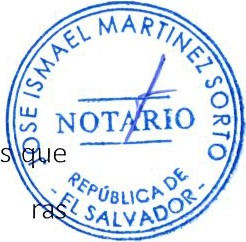 LACAP. En todo caso, la Contratista deberá documentar las causas que han generado los ret rasos en la ejecución del suministro, las cuales deberán ser confirmadas por  el Supervisor  (si hubiese)  y autorizadas  por el Admin istrador del Contrato. La solicitud de prórroga  deberá  ser  dirigida  al Administrador  del  Contrato, previo al plazo establecido para la entrega del  sumin istro.  La  solicitud  deberá  hacerla  la  Cont rat ista inmedia t ament e tenga conocim iento del retraso y deberá estar debidamente justificada de acuerdo a lo establecido en la LACAP. CEPA tendrá VEINTE (20) DÍAS HÁBILES a partir de la fecha de recibida la solicitud para dar respuesta, según lo establecido en el ar t ículo 86 de la Ley de Pro cedimientos Administrativos (LPA). La Garant ía de Cumplimiento de Con trato, deberá prorrogarse antes de  su  vencimiento,  la  que  será requerida por la UACI a la Contratista, a solicitud del Administ rador de Cont rat o. SEXTA: ORDEN DE IN ICIO. El Administrador de Cont ra t o emitirá y notificará la Orden de Inicio a la Contratista, y remitirá una copia a  la UACI. SÉPTIM A: LUGAR DE ENTREGA DEL SUM INISTRO. Para la entrega del sum ini st ro en los almacenes de CEPA, la Contratista  deberá coordinarse con el Administrador de Contrato de la respectiva  empresa de CEPA, a lo siguiente:OCTAVA: RECEPCIÓN DE LA OBRA Y PLAZO DE REVISIÓN. Cada Adm in ist rado r de Cont rat o deberá levant ar  la respectiva acta de recepción, y efectua r todo lo que se detalla a con tinua ción: 1) RECEPCIÓN PARCIAL: La recepción  de este suministro  se podrá hacer  de  forma  parcial de acuerdo al requerimiento  del Administrador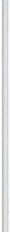 de Cont rato. El Administrador de Contr ato respect ivo, llevará el cont rol establecido por la CEPA, el cu al deberá ser adjuntado  a  las actas de  recepción  parciales, provisionales y/o  d efin iti vas. Para cada  entrega par cial de l sum ini stro , el Administrador de Contra t o corr espondient e verificará el cumplimiento de las especificacione s técnicas posterior a subsanar deficiencias que  pudiesen  presentarse  y  lo recibirá  a entera sat isfacción por medio del acta de recepción parcial  correspo ndient  e, la que  deberá  ser  firmada  por  la Cont rat ista, el Sup ervisor de la CEPA si lo hubier e y el Administrador del Contrato. El Administrador de Contrato  deberá  remitir  copia  del  o  las  actas a  la  UACI,  para el  resp ectiv o expediente. 11) RECEPCIÓNPROVISIONAL: Una vez recibido el suministro en su t ot alidad y comprobado el cumplimiento de las especificaciones contenidas en el contrato y demás documentos contractu ales, la CEPA pro cede rá a la recepción provisional en un plazo no mayor de CINCO (5) DÍAS CALEN DARIO, mediante acta de recepción. El Administrador de Contrato deberá remitir copia del o las actas a la UACI, para el respectivo expedient e. 111) PLAZO DE REVIS IÓN: A partir de la fecha del Acta de la Recepción Pro visio nal, la CEPA dispondrá de un plazo máximo de cinco (5) días calendario para revisar el sum ini stro y hacer las o bservac iones corre spo ndient es. En  caso  que  el  Administrador  de Cont rat o  comprobase  defectos  e  irregularidades  en  el  suministro, ésteproced erá, dentro del plazo de revisión, a efectuar el reclamo a la Contr at ista en forma escrita y rem itir copia del mismo a la  UACI;  de  acuerdo  a  las  atribuciones  conferidas  en  el  numeral  6.10.1.8  del  "Manual  de Pro cedim ient os para el ciclo  de  gestión  de  adquisiciones  y  contrat acio nes  de  las  instituciones  de  la Adm inist ración Públi ca" , debiendo la Contratista subsanarlas en un  plazo  no  mayor  de  diez  (10)  días calend ario. Si la Cont rat ista no subsanare los defectos e irregularidades com pro badas en el plazo para la entrega del sum inist ro , éste se tendrá por incum plid o; pudiendo CEPA corregir los defectos o irr egularidades a través de un tercero o por cualquier otra forma, cargando el costo de ello a la Con t ratista, el cual será deducido de cualquier  suma que  se le adeude  o haciendo efectiva  las garantías  respectivas, sin perjuicio  de la caducidad del contrato co n responsabilidad de la Con tr at ista. Lo ant erior no impedirá la imposició n de las multas correspondientes. IV) RECEPCIÓN DEFINITIVA: Una vez levant ada el Acta de Recepción Provisional y transcurrido el plazo máximo de cinco (5) días calendario para la revi sión, sin que se hayan comprobado defectos o irregul ar idades en el sum inistro , o subsanados que fueren éstos por  la  Con trati sta dentro del plazo  estab lecido   para  tal  efecto,  se  procederá  a  la  Recepción  Definitiva  mediante  Acta  de  recepción,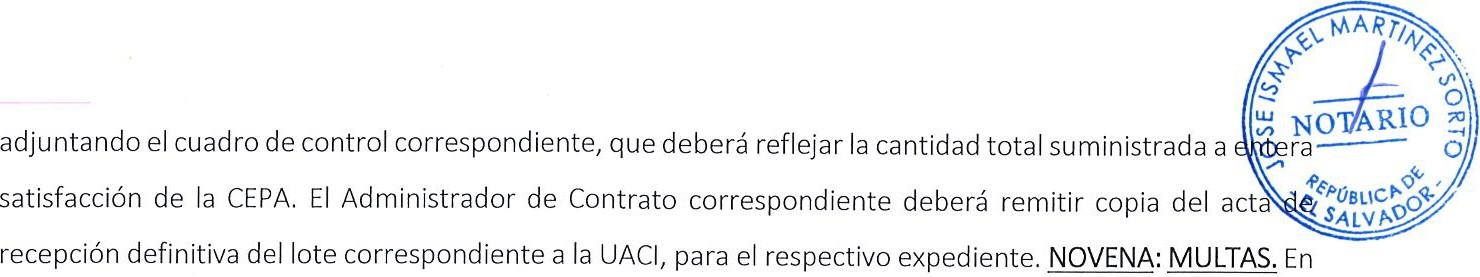 caso que la Contratista incurra en mora en el cumplimiento de sus ob ligaciones contractuales por causas imputables a la misma, la CEPA podrá imponer el pago de una multa por cada día de ret raso o declarar la caducidad del contrato, según la gravedad del incumplimiento,  de conformidad  con el artícu lo 85 de la LACAP y aplicando el procedimiento establecido en el artículo 160 de la LACAP y artículo 80 de su Reglamento. DÉCIMA: GARANTÍAS A PRESENTAR POR LA CONTRATISTA. La CEPA requerirá las garantías que deberán serpresentadas en cada una de las etapas de la ejecución del contrato, siendo éstas las siguientes: 1) GARANTÍADE CUMPLIMIENTO DE CONTRATO: 1) Esta Garantía la otorgará la Contratista a entera satisfacción de CEPA, para asegurar que cump lir á con todas las cláusu las establecidas en el contrato, la que se incrementará en la misma proporción en que el valor del contrato llegare a aumentar por solicitud de la Comisión, según sea el caso. 11} La Contratista contará hasta con cinco {5) días hábiles, posteriores a las fechas en las que se le entregue el contrato debidamente legalizado y la not ifica ción de la Orden de Inicio, para presentar la mencionada garantía, la que será por un monto equivalente al DIEZ POR CIENTO {10%) del valor del mismo, incl uyendo IVA, y cuya vigencia excederá en· sesent a (60) días calendar io al plazo cont ractu al o de sus prórrogas, si las hub iere. Dicha Garantía tendrá su vigencia a partir de la fecha establecida como  Orden de Inicio. 111} La referida Garantía será ana li zada para confirmar que no existan  faltas,  deficiencias, contradicciones o inconsist encias en la misma; en caso de detectarse éstas, la CEPA  podrá  requerir  al ofertante que subsane dichas situaciones en el plazo máximo de tres días hábiles contados a partir del día siguient e de la fecha de recepción de la notificación  enviada por la CEPA. IV} La Garantía de Cump limi ento  de Contrato  se hará  efectiva  en los siguientes  casos: i) Por incumplimiento injustificado  del plazo contractual;ii) Cuando la Contratista no cumpla con lo establecido en las Bases de Libre Gestión y demás documentoscontractuales; iii) Cuando la Contrat ista no cum pla con las penalizaciones establecidas en el contrato por incumplimiento del suministro ofrecido; y iv) En cualquier otro caso de incumplimiento de la Contratista. V) Será devuelta la Garantía de Cumplim iento de Contrato, cuando la Contratista haya obtenido la correspondiente Acta de Recepción Final y presentada la Garantía de Buena Calidad a entera satisfacción de la CEPA. 11) GARANTÍA DE BUENA CALIDAD. La Cont ratista rendirá una Garantía de Buena Calidad, equivalente al DIEZ POR CIENTO {10%) del monto total del contrato, incluyendo el IVA, con una vigencia de UN (1) AÑO a partir de la Recepción Defi nit iva de los bienes objeto del presente contrato y deberá presentarla a entera satisfacción de la CEPA, previo a la can celac ión del pago final del suministro. De no haber reclamos pendientes, una vez vencido el plazo de vigencia de esta garantía, será devue lta a la Cont ratista. DÉCIMA PRIMERA: EJECUCIÓN DEL CONTRATO. 1) La Contrat ista no podrá ceder, subarrendar, vender o traspasar ani ngún t ítulo los derechos y obligaciones  que  emanen  del  contrato,  salvo  con  el  previo  consentimiento escrit o de la CEPA. Ningún subcontrato o traspaso de derecho, relevará a la Cont ratista, ni a su fiador de las responsa bi lidades adquiridas en el contrato y en las garant ías. JI) La Contratista podrá subcontratar únicamente las prestaciones accesorias o complementarias de la instalación del suminist ro requer ido, previa aut orización por escrito del Adm inistrador de Cont rato, así mismo, las partes deberán cumplir con Jo establecido en los artícu los 89, 90 y 91 de la LACAP. 111) La CEPA no concederá ningún ajuste de precios durante el desarro l lo del contrato. IV) Será responsabilidad de la Contratista el cumpl imiento de las leyes laborales y de seguridad social, para quienes presten serv icios subcontratado s directamente  por  ésta; además, será la responsabl e de pagar el Impues to a la Transferencia de Bienes Muebles y la Prestación de Servicios (IVA) por dichos servicios. V) La Contratis ta deberá aplicar Jo dispuest o en el Instructivo UNAC N° 02-2015, que literalm ente dice: "Si durant e la ejecución del contrat o se comprobare por la Dirección Genera l de Inspección de Trabajo  del  Ministerio  de  Trabajo  y  Pr evisión Soc ial,  incu mplimien to por  parte  de  la Cont rat ista a la normativa  que  prohíbe  el  trabajo  infantil  y  de  protección  de  la  persona  adolescente  traba jadora; se deberá t ram it ar el procedimiento sancionatorio que dispone el artículo 160 de la LACAP para determinar el cometim iento o no durante la ejecución del contrato de la conducta tipific ada como causal de inhabil it ación en el art ículo 158 romano V lit eral b) de la LACAP, relativa a la in vocación de hechos falsos para obtener la adjudicación de la contratación. Se entenderá  por comprobado  el incump limiento a la normativa  por parte de la Dirección General de Inspección de Traba jo, si  du rant e el  t rámi te de  re  inspección  se determ ina que hubo subsanación por haber cometido una i nfr acción,  o  po r  el  contrario  si se rem it iere  a pro cedimiento sancionatorio, y en ést e últ imo caso deberá finalizar el procedimiento para  conocer  la resolución final". DÉCIMA SEGUNDA: LUGAR DE NOTIFICACIONES. Toda corr espondencia, comunicación, o asunto  relacionado  con  la  ejecución  y  efectos  del  contrato,  se  efectua rá  por   escrito  a  las  siguient es  di recciones: 1) A la CEPA: a) Puerto de Acajutla: En la Sección Mecánica del Puerto de Acajutla, Acajutla. Teléfono : 2405-3233, 2405-3314. Correo electrón ico: ernesto.flo res@cepa .gob.sv; y c) FENADESAL: En el Depar tament  o de Mantenimiento  de FENADESAL,  San Salvador. Teléfono:  2259-4107.  Correo electrón ico:antonio .hasbun@cepa.gob .sv. 11) A la contratista : En Boulevard Venezuela y Calle Amberes No. 10-A, ColoniaRoma.	Teléfo no:2521-8914.	Correoelect rónico:	csd.venezuela@diparvel.com.sv	/licitaciones@diparvel. com.sv. Direcciones que se considerarán oficiales para efectos de notificacion es. Cualquier cambio de dirección, teléfono,  fax, correo electró  ni co deberá ser  comunicado  inmediat ament e  por escrito a la otra parte. DÉCIMA TERCERA: SOLUCIÓN DE CONFLICTOS. Para resolver las diferencias o conflictos que surgiere n durante la ejecución de este  contrato,  se  observarán  los  procedim  ientos establecidos en el Título VIII, Capít ulo 1, "Solución de Confl ictos", artículo ciento sesenta y uno y siguientes  de la Ley de Adquisiciones  y Contrataciones de la Adminis tración Públ ica. DÉCIMA CUARTA: JURISDICCIÓN.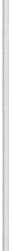 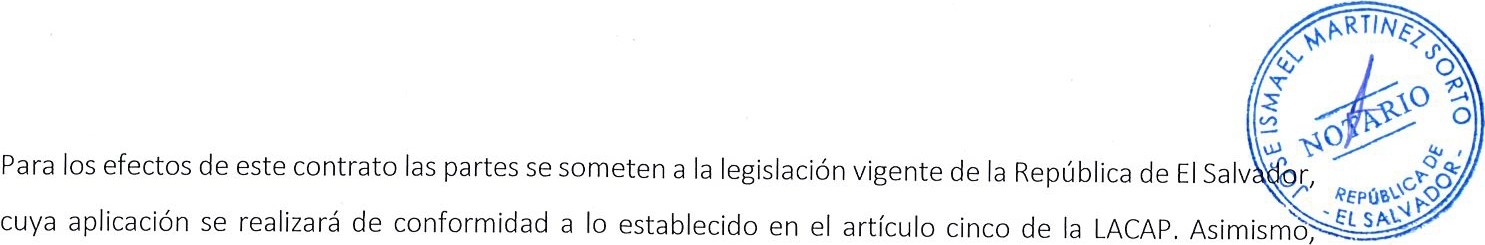 señalan como domicilio especial el de esta ciudad, a la competencia de cuyos tribunales se someten; será depositaria  de los bienes que se embarguen la persona que la CEPA designe, a quien la Contratista releva de  la obligación de rendir fianza y cuentas, comp romet iéndose a pagar los gastos ocasionados, inclusive los personales, aunque no hubiere condenación en costas. DÉCIMA QUINTA: ADMINISTRADORDEL CONTRATO. El Administrador  de Contrato  será uno por cada empresa  de CEPA, de acuerdo al siguiente detalle: a) En   elPuerto de Acajut la: El señor José Ernesto Flores, Jefe de Sección Mecánica del Puerto de Acajutla; y,   b)FENAd 1: ?.M	g	iero Antonio Hasbún, Jefe del Departamento de Mantenimiento  de FENADESAL; quienes¡	1	1    tserán los responsable·rs d -e verificar la1ejecucióny cu mplimiento de las obligaciones contractuales, derivadas del contrato y de los demás documentos  contractuales; así como  de las responsabilidades enunciadas  en    elartículo 82 Bis de la LACAP, Manual de Procedimientos de la UNAC, numeral 6.10 "Adm inistración de Contrato u Orden de Compra" emitido el 22 de enero de 2014 y normativa aplicable. En caso de ser necesario, el Administrador del Contrato designará un Supervisor o Administrador de Proyecto, para que se encargue de coordinar y controlar la recepción del servicio. El Administrador de Contrato, antes del cierre del expediente de ejecución contractual, deberá evaluar el desempeño de la Contratista, en un plazo máximo de ocho días hábiles después de haber emitido el acta de recepción total o definitiva, remitiendo copia a la UACI para la incorporación al expediente de cont rat ación. Lo anterior, para cumplir el numeral 6.10.1.7 del Manual de Procedimientos para el Ciclo de Gestión de Adquis icionesy Contrataciones de las Instituciones de la Administración Pública . DÉCIMA SEXTA: VIGENCIA DEL CONTRATO. Este Contrato entrará en vigencia apartir del día en que sea firmado por  las partes y permanecerá en plena vigencia y efectos hasta que todaslas ob ligaciones de ambas partes hayan sido cumplidas y realizadas; podrá ser prorrogado conforme lo establecen las leyes. DÉCIMA SÉPTIMA: ESPECIFICACIONES TÉCNICAS. La Contratista se obliga a darles cumplimiento  a  todas  y  cada  una   de   las   especif icaciones   técnicas   contenidas   en   la   Sección   IV "Esp ecificaciones Técnicas" de las Bases de Libre Gestión CEPA LG-35/2019, caso contrario se considerará como incumplimientocontractual. DÉCIMA OCTAVA: CESACIÓN Y EXTINCIÓN DEL CONTRATO.Las causales de cesación y extinción del contrato estarán reguladas conforme lo establecido en el Artículo 92 y siguientes de la LACAP. DÉCIMA NOVENA: CAUSALES DE TERMI NACIÓN DEL CONTRATO POR PARTE DE CEPA. La Comis iónse reserva el derecho de dar por terminado el contrato de forma unilateral y ant icipada a la finalización del plazo, sin responsabi lidad alguna para la CEPA y sin necesidad de acción judicial, por las causa les siguientes:1) Por incumplim iento  de la Contratista de cual quiera de las obligaciones estipuladas  en el presente contrato,y en los demás documentos contractuales; 11) Si la Contratista fuere declarada en quiebra o hiciere cesión general de sus bienes; 111) Por embargo o cualquier otra clase de resolución judicial, en que resulten afectadostodos o parte de los equipos y demás bien es propiedad de la Cont rat ista afectos a los servic ios requeridos en el contrato; IV) En el caso de disolución y liquidación de la sociedad contr atant e, por cualesquiera de las causales que señala el Código de Comercio; y, V) Si para cump lir con el contrato, la Cont rat ista violare o desobedeciere las leyes, reglamentos u ordenanzas de la República de El Salvador. Así nos expresam os, conscientes y sabedo res de los derechos y obligaciones recíprocas que por est e acto surge n entre cada una de nuestras Representadas,en fe de lo cual, leemos, ratificamos y firmamos dos ejemplares del contrato, por estar redactado a nuestra enter a sat isfacción, en la ciudad de San Salvador, a los veint iséis días del mesde noviembre de dos mil diecinueve.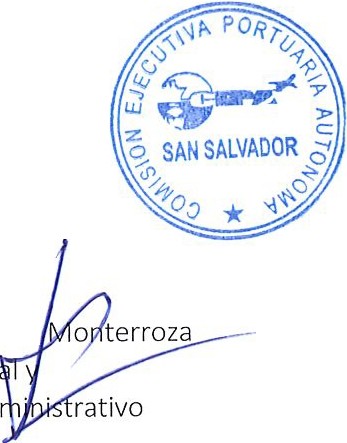 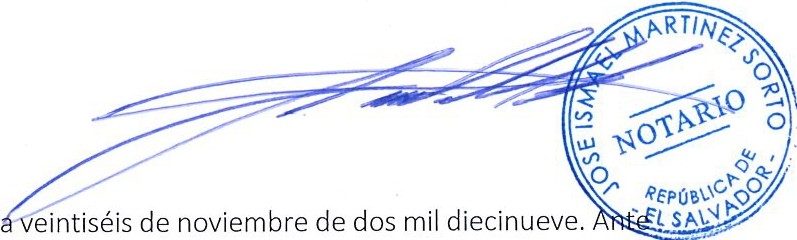 D IPARVEL, S .A. N.CV.IIL  V D.Venezuela  Col. ltolllll#   10 A   CII.  res,S.S.,S.  S.COMISIÓNEJECUTIVA PORTUARIA AUTÓNOMADIPARVEL, S. A. DE C. V.Emérito de Jesús VelásquezGeren te Gene r Apoderado General Ad  ·  ·Ceé	res AlvarengaApode rada Especial Admin ist rati vaEn la ciudad de San Salvador, a las catorce horas del dímí, JOSÉ ISMAEL MARTÍNEZSORTO, Not ar io, del domicilio de Nuevo Cuscat lán , departamento de La Libertad, compa rece el señor EMÉRITO DE JESÚS VELÁSQUEZ MONTERROZA, conocido por EMÉRITO DE JESÚS VELÁSQUEZ M ONTERROSA, de sesent a y tres años de edad, de naciona lidad salvadoreña, In gen iero Agrícola, del domicilio de Coló n, departamento de La  Libertad,  a  quien  conozco  e  identifico  por  medio  de  su  Docum en to Único de Identidad número actuando  en  nombre  y  en  representación,  en  su  calidad  de  Gerente  General  y  Apoderado  Genera l  Adm ini st rat ivo de la COMISIÓN EJECUTIVA PORTUARIA AUTÓNOMA, Instit ución de Derecho Públi co con carácter autónomo,  y  personalidad  jurídica  propia,  de  este  dom icilio,  con  Número  de  Identificación  Tribut ar ia que en el transcurso del anterior instrum ento se denom inó "la CEPA" , o "l a Comis ión", cuya personería  doy fe de ser legítima y suf iciente por haber  tenido a la vista: a) Testimonio  de  Poder  Genera l  Adm inist rativo,   otorgado  en esta8ciudad a las diecisiete horas con diez minutos del día veint icinco de jun io de dos mil diecinueve, ante los oficios notar iales de Jorge Dagoberto Coto Rodríguez, en el cual consta que el licenciado Fed erico Gerardo Anliker López, en su calidad de Pres ident e de la Jun t a Directiva y Representante Legal de la Com isión Ejecutiva Portuar ia Autó noma, confirió Pode r Gene ral Adm inist rativo, am plio y suficiente en cuanto a derecho corresponde, a favor del ingeniero Eméri t o de  Jesús Velásq uez Monterroza,  conocido por Emérito de Jesús Velásquez M on terro sa, para que en nombre y representación de CEPA suscriba actos como el presente, previa auto ri zación de su Junta Direct iva; asimismo, el notario autoriz an t e dio fe de la existencia legal de CEPA y de las facultades con que actuó el licenciado Anliker López; y, b) Punto Vigésim o del acta número tres mil veintinueve, correspondiente a la sesión de Junta Direct iva de CEPA d e fecha ocho de noviembre de dos mil diecinueve, por medio del cual se adjudicó parcialmente a favor de  la Contratista  la  Libre Gestión CEPA LG-TREINTA Y CINCO/DOS M IL DIECINUEVE; asimismo, autorizó al Gerente General, en su calidad de Apoderado General Administrativo, para firmar el contrato respectivo; por lo tanto, el compareciente se encuentra facultado para otorgar el presente acto; y por otra par te, comparece la señora CECILIA YANIRAVALLADARES ALVARENGA , de cincuenta y cuat ro años de edad, de nacionalidad salvadoreña, Em pleada, de l dom icil io de Santa Tecla, departamento de La Lib er tad, a quien hoy conozco e ident ifico por medio de su Documento Único  de Identidad número cero dos siete tres seis cero seis  t res - tres, y Número  de Ident ificac ión Tribut aria cero cinco uno uno - dos uno uno cero seis cinco- cero cero dos- tres, act uando en nombre y representac ión, en su cali dad de Apoderada Especial Adm inistrativa de la sociedad que gira bajo la denominación "DISTRIBUIDORA PAREDES VELA, SOCIEDAD ANÓNIMA DE CAPITAL VARIABLE", quepuede abreviarse  "DIPARVEL,  S.A. DE C.V." ,  de  nacio nalidad  salvadoreña, del domicilio de San   M iguel,depar tament o de San M igue l, con Número de Identi ficac ión Tributaria uno dos uno siete - uno seis cero nueve nueve dos - uno cero uno - ocho, que en el t ran scurso del anter ior instrumento se denominó  "la  Contrat ist a" ; y cuya pe r soner ía doy fe de ser legítima y suficiente por haber tenido a la vista: Testimonio de Escritura Matriz de Poder Adm in istrat ivo con Cláusula Especial, otorgado en esta ciuda d, a las qui nce horas del día ocho de mayo de dos mil diecinueve, an t e los oficios notariales de Rosa Lourdes Jo vel Suazo, inscri to en el Registro de Com erc io el treinta y uno de mayo de dos m il diecinueve, al Número VEINTE d el Libro número UN M IL NOVECIEN TOSTREINTA Y SIETE del Registro de Otros Contratos Mercantil es; de l cu al const aqu e el señor Manue l Alfr edo Paredes, conoc id o po r Manuel Alfredo Paredes Boni lla, en su calidad de Director Pr esidente y, por lo tan to, Represent ant e Legal de la sociedad "DIPARVE L, S. A. DE C. V." , otorgó Poder Especial Adm inistr at ivo a favor de la seño ra Cecilia Yanira Vallada res Alvarenga, facultándola para representar a la socieda d en cualquier proceso de licit ación pública, conc ur so público o libre gest ió n, fi rm e y presente ofertas y demás documentos o formularios de la ofe r ta, a rec ibir toda clase de notificaciones o resolucio nes relacionadas al pro ceso  de contratación,  incluyendo  la resolución  de adjud icación,  así como9suscribir el respectivo contrato, entre otras facult ad es. Asim ismo, la Notario au tor izant e dio fe de la existenc ia legal de la sociedad que gira bajo  la denominación  11DIPARVEL, S. A. DE C. V.",  y de la personería con que actuó el señor Paredes como otorgante de dicho Po d er, la cua l a esta fecha se encuentra vigent e; por  tanto, la compareciente  se encuen tr a en sus más amplias facultades  para otorgar  el presente  acto ;  por t an t o, el com pareciente se encue nt ra en sus más amplias facultades para otorgar el presente acto; y en tal carácte r ME DICEN: Que reconocen como suyas las firmas puestasal pie del documento ant erior, las cuales son ilegibles, por haber sido puest as de su puño y letra; asimismo, re conocen los derechos y obligaciones contenidos en dicho instrumento, el cual lo he ten id o a la vista y, por tanto doy fe que el mismo const a de cuat ro hojas ú til es, que ha sido otorgado en esta ciudad en esta misma fecha, y a mi  presencia, y que se  ref iere al CONTRATODE SUM INI STRO DE LLANTAS PARA LA FLOTA VEHICULAR PARA LAS EMPRESAS DE CEPAY FENADESAL, con el obje to que la Cont rat ista sum inist re llantas para la flota vehicular para las empresasde CEPA y FENADESAL, de acuerdo al sigui ente detalle: Lote No. Dos 11Puert o de Acajutl a", ítem uno; y Lote No. Cuatro "FENADESAL", ítem cuatro; de acuerdo a las Especificaciones Técnicas de las Bases de Libre  Gesti ón CEPA LG-TREINT A Y CINCO/ DOS MIL DIECINUEVE y demás documentos contractuales; el plazo contractu al  será hasta el treinta y uno de diciembre  de  dos  mil  diecinueve,  contados  a  part ir  de  la  fecha  estab lecida  como Orden de Inicio; la CEPA pagará a la Cont rat ist a  en  moneda  de curso legal  hasta  el monto total de UN  MIL SEISCIEN TOSNOVENT A Y CINCO DÓLARES DE LOS ESTADOS UNIDOS DE AM ÉRICA CON SESENTA Y OCHOCENTAVOS DE DÓLAR, más el Impuesto a la Transfe rencia de Bienes Muebles y a la Prest ació n de Servicios (IVA); compro metiéndose la Contrat ista a presentar las correspo ndient es Garantías de Cumplimiento de Cont rat o y de Buena Calidad;  el  anterior  contrat o  contiene  las cláusulas  de multas, adm ini strador  del cont rato y otras cláusulas que se aco stumbran en ese t ipo de instrum entos, las cuales los comparecient es me manifiestan conocer y compr end er y por ello las ot organ; y yo el Notar io DOY FE q u e las fir mas antes relacionadas son auténticas por haber sido puestas por los oto rgan t es a mi prese ncia. Así se expresaron los comparecientes, a quienes expliqué los efectos legales de la presente acta notari al que  consta de dos fo lios ú til es, y leído que les hube íntegramente todo lo escrit o, en un sólo acto sin int errup ción, manifi est an su conformidad,  ratifican su conten ido y  para const ancia firmamos en duplicado. DOY FE.-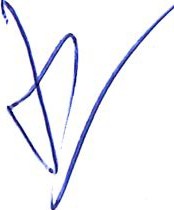 FDQ10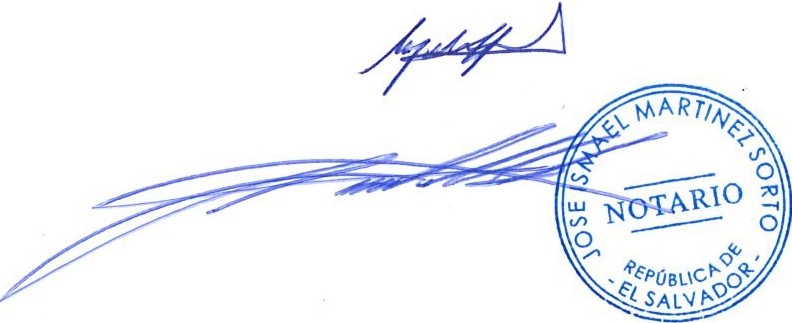 Peralta, No. 903, San Salvador, quedando pendiente las instalaciones, otorgadas por la Contratista mediante documento válido. Horario para entregas: De lunes a viernes de 08:00 a.m. a 4:45 p.m.